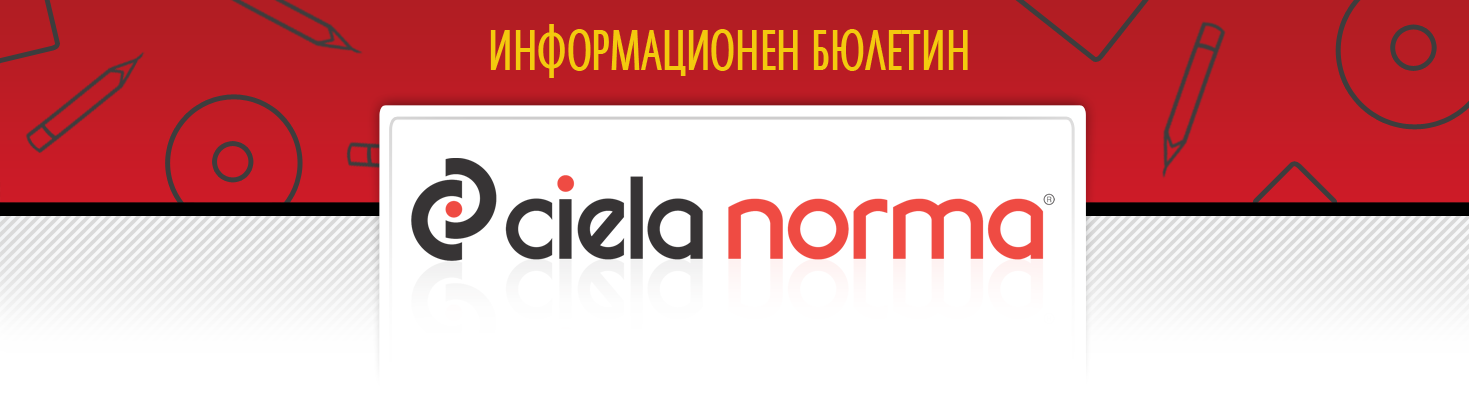 19.10.2018 г.Сиела Норма АДбул. Владимир Вазов 9, София 1510Тел.: + 359 2 903 00 00http://www.ciela.netБЕЗПЛАТЕН ДОСТЪП ДООФИЦИАЛЕН РАЗДЕЛ НА ДЪРЖАВЕН ВЕСТНИКhttp://www.ciela.net/svobodna-zona-darjaven-vestnikНОРМИАКЦЕНТИ - Държавен вестник, бр. 85 от 2018 годинаОбнародвано е Постановление № 220 от 11 октомври 2018 г. С него правителството одобри допълнително 13 637 203 лв. за осигуряване на дейности по Национална програма "Оптимизация на вътрешната структура на персонала в институциите от системата на предучилищното и училищното образование" за 2018 година. Сумата е предназначена за изплащане на обезщетения на персонала за месеците юли и август поради намаляване на числеността му от настъпила промяна в структурата и състава му, при прекратяване на трудови правоотношения на друго основание, или при преструктурирането на мрежата чрез закриване или преобразуване на образователни институции.Обнародвано е Постановление № 221 от 11 октомври 2018 г. Кабинетът отпусна 150 млн. лв. по бюджета на Министерството на регионалното развитие и благоустройството за ремонтно-възстановителни дейности по републиканската пътна мрежа. Средствата ще бъдат осигурени за сметка на преструктуриране на разходи или трансфери по централния бюджет за 2018 г. Те са за ремонт на пътни отсечки от републиканската мрежа с обща дължина приблизително 480 км и съоръжения по тях. Голяма част от пътните участъци са изключително натоварени целогодишно - източната дъга на околовръстния път на гр. София - трасето София - Перник /през Владая/, Димитровград - Хасково, Русе - Варна и др. Друга част от обектите са част от туристическите маршрути към българското Черноморие - Автомагистрала „Черно море“, к.к. „Златни пясъци“ - Варна, Карнобат - Бургас и др. Финансират се дейности като: фрезоване на съществуващата настилка, локални ремонти, полагане на нови пластове асфалтобетонова смес, отводнителни мероприятия, ландшафтно оформяне, бетонови работи, полагане на нова хидроизолация на съоръженията, подмяна фугите на съоръженията и други.Обнародван е Правилник за устройството и дейността на Държавно предприятие "Радиоактивни отпадъци". Предметът на дейност на предприятието е управление на радиоактивните отпадъци (включително манипулиране, предварителна обработка, преработка, кондициониране, съхраняване и погребване), изграждане, експлоатация, рехабилитация и реконструкция на съоръжения за управление на радиоактивни отпадъци, извършване на превоз на радиоактивни отпадъци извън площадката на съответното лицензирано ядрено съоръжение, както и извеждане от експлоатация на ядрени съоръжения.Изменена и допълнена е Наредба № Н-5 от 2015 г. Безплатна храна, съгласно наредбата, ще се предоставя също на лицата, осигуряващи медицинската, психологическата или физическата подготовка, на участващите в лагер-школа в Центъра за специализирана подготовка - Боровец.Изменена и допълнена е Наредба № Н-18 от 2012 г. Регламентират се условията и редът, при които военнослужещите могат да носят дежурства, превишаващи 24 часа. По изключение това е допустимо, когато е налице обективна невъзможност за извършване на смяната на дежурните длъжностни лица. Въвежда се процедура, която да съобрази установения разрешителен режим за изпълнение на службата над общата продължителност на служебното време и през почивни и празнични дни, както и да осигури ползване на полагащото се компенсиране с намалено служебно време. Разширяват се случите, в които се допуска изпълнение на задължения над общата продължителност на служебното време, като се установяват и длъжностните лица, които дават разрешение за това.АКЦЕНТИ - Държавен вестник, бр. 86 от 2018 годинаОбнародван е Закон за физическото възпитание и спорта. Променя се начинът, по който се регламентира стопанисването, използването и поддържането на спортни обекти. Допуска се отдаване под наем на спортни обекти държавна или общинска собственост за срок до 30 години на обединен спортен клуб, спортна федерация или спортен клуб, независимо дали е търговско дружество или сдружение с нестопанска цел. Специфично задължение на наемателите е представянето и изпълнението на инвестиционна програма за ремонт и обновяване, която да води до увеличаване на стойността на обекта. Изрично се разписва възможността за създаване на студентски спортни клубове, които могат да се подпомагат финансово от висшето училище и Министерството на образованието и науката. Изменен и допълнен е Законът за обществените поръчки. Разписва се нов ред за връчване на решения по процедури, за които възложителят е длъжен да уведоми определен кръг от лица. Той е съобразен с въвеждането на изцяло електронно възлагане на обществени поръчки и със съответните функционални възможности на електронната платформа, като се предвижда изпращане на съобщение на потребителските профили на лицата в платформата, към което е прикачено съответното решение. Решението се счита за връчено от постъпването на съобщението на потребителския профил, което се удостоверява от платформата чрез електронен времеви печат. Нов момент е изпращането на обявленията до Службата за публикации на Европейския съюз чрез платформата, която ще удостоверява датата на изпращане. Възложителите ще поддържат профилите си на купувача на електронната платформа. Сменена е логиката при определяне на сроковете за получаване на оферти. След въвеждане в експлоатация на националната платформа електронното подаване на оферти става правило, във връзка с което всички относими срокове в закона са намалени с 5 дни. Основните промени относно контрола, осъществяван по силата на закона, имат за цел да оптимизират вида и обхвата на осъществявания от Агенцията за обществени поръчки предварителен контрол, да уеднаквят правилата и подхода при извършване на предварителния контрол, както и да прецизират разпоредби относно предварителния контрол.Изменена и допълнена е Наредба № 102 от 2006 г. Промените са във връзка със закриването на Националната ветеринарномедицинска служба и прехвърлянето на активите, пасивите, архива, правата и задълженията ѝ към Българската агенция по безопасност на храните.Изменена е Наредба № 21 от 2016 г. Намалява се административната тежест, като отпада изискването за предоставяне на документ за актуално състояние по реда на наредбата.АКЦЕНТИ - Държавен вестник, бр. 87 от 2018 годинаОбнародвано е Решение № 14 от 9 септември 2018 г. За противоконституционна се обявява разпоредбата на Наказателно-процесуалния кодекс, която урежда отлагането на разпоредителното заседание поради неявяване на защитник единствено в случаите, когато неговото участие е задължително, както и нормата, която забранява с касационната жалба и протест да се правят възражения за съществени нарушения на процесуалните правила в досъдебното производство.Обнародвана е Наредба № 18 от 9 септември 2018 г. С нея се определя държавният образователен стандарт за придобиването на квалификация по професията "Хотелиер" от област на образование "Услуги за личността" и професионално направление "Хотелиерство, ресторантьорство и кетъринг" съгласно Списъка на професиите за професионално образование и обучение.Изменена и допълнена е Наредба № 13 от 2004 г. Отменят се разпоредбите относно за издаване на разрешения за производство и заготовка на посевен и посадъчен материал. Актът се привежда в съответствие с новите правила за обработване на лични данни, създадени с Общия регламент за защита на данните (GDPR).АКТУАЛНОПРЕДСТОЯЩО ОБНАРОДВАНЕ В ДЪРЖАВЕН ВЕСТНИК:ИНТЕРЕСНО19 октомвриНационален ден на благотворителността20 октомвриСветовен ден за борба с остеопорозата21 октомвриСветовен ден на заекващите24 октомвриМеждународен ден на ООНЗАБАВНО***- Господин обвиняем, какво ще добавите към защитата си?- Нищо, господин съдия! Всичко дадох на адвоката.***РЕДАКЦИЯГлавен редактор: Валентина СавчеваОтговорен редактор: Сузана ГеоргиеваБезотговорен редактор: Веселин ПетровЕлектронна поща: ciela@ciela.comБрой абонати към 5 април 2018 г. - 3385*** "Действието без знание е фатално. Знанието без действие е безполезно." Действайте с екипа на "Сиела"!***Народно събрание- Закон за изменение на Търговския закон- Закон за изменение на Закона за държавната собственост- Закон за изменение и допълнение на Закона за защита на класифицираната информация- Закон за изменение и допълнение на Закона за семейни помощи за деца- Закон за изменение и допълнение на Закона за културното наследство- Закон за изменение и допълнение на Закона за закрила и развитие на културатаПредстоящо обнародванеМинистерство на правосъдиетоНаредба за изменение и допълнение на Наредба № 1 от 2007 г. за водене, съхраняване и достъп да търговския регистър и до регистъра на юридическите лица с нестопанска целПредстоящо обнародванеМинистерство на транспорта, информационните технологии и съобщенията- Наредба за изменение и допълнение на Наредба № 5 от 2004 г. за корабните документи- Наредба № 22 от 11 октомври 2018 г. за техническите изисквания към корабите, плаващи по вътрешните водни пътищаПредстоящо обнародване